Data wpływu: Nr sprawy: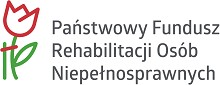 WNIOSEKo dofinansowanie ze środków Państwowego Funduszu Rehabilitacji Osób Niepełnosprawnych likwidacji barier architektonicznychw związku z indywidualnymi potrzebami osób niepełnosprawnych 	Część A – DANE WNIOSKODAWCY	 	II. DANE PODOPIECZNEGO	Nie dotyczyPrzedstawicielem ustawowymOpiekunem prawnym:Pełnomocnikiem, na mocy pełnomocnictwa potwierdzonego przez notariusza: 	IV. RODZAJ NIEPEŁNOSPRAWNOŚCI	Dysfunkcja narządu ruchu z koniecznością poruszania się na wózku inwalidzkimInna dysfunkcja narządu ruchuDysfunkcja narządu wzrokuDysfunkcja narządu słuchu i mowyDeficyt rozwojowy (upośledzenie umysłowe)Niepełnosprawność z ogólnego stanu zdrowiaInny / jaki? 	V. SYTUACJA ZAWODOWA	Zatrudniony/prowadzący działalność gospodarcząOsoba w wieku od 18 do 24 lat, ucząca się w systemie szkolnym lub studiującaBezrobotny poszukujący pracyRencista poszukujący pracyRencista/emeryt nie zainteresowany podjęciem pracyDzieci i młodzież do lat 18Inne / jakie? 	VI. SYTUACJA MIESZKANIOWA – ZAMIESZKUJE	samotniez rodzinąz osobami niespokrewnionymi 	VIII. KORZYSTANIE ZE ŚRODKÓW PFRON	Na likwidację barier architektonicznych/ w komunikowaniu się/ technicznych ze środków finansowych PFRON:nie korzystałemkorzystałem 	Część B – PRZEDMIOT WNIOSKU	 	II. UZASADNIENIE	 	Część C – INFORMACJE UZUPEŁNIAJĄCE	 	OŚWIADCZENIE	Oświadczam, że przeciętny miesięczny dochód, w rozumieniu przepisów o świadczeniach rodzinnych, podzielony przez liczbę osób we wspólnym gospodarstwie domowym, obliczony za kwartał poprzedzający miesiąc złożenia wniosku, wynosił	zł.Liczba osób we wspólnym gospodarstwie domowym wynosi: …...W przypadku ubiegania się o dofinansowanie zobowiązuję się do zapłacenia z własnych środków pełnej kwoty stanowiącej różnicę pomiędzy ceną zakupu urządzenia wraz z montażem lub kosztem wykonania usługi,pomniejszonej o ewentualne dofinansowanie z innych źródeł a przyznaną ze środków Państwowego Funduszu Rehabilitacji Osób Niepełnosprawnych kwotą dofinansowania.Uprzedzony/uprzedzona o odpowiedzialności wynikającej z art. 233 § 1 i § 2 ustawy z dnia 6 czerwca 1997r. Kodeks Karny (Dz. U. Nr 88, poz. 553, z późn. zm.) - za zeznanie nieprawdy lub zatajenie prawdy oświadczam, że dane zawarte we wniosku są zgodne ze stanem faktycznym. O zmianach zaistniałych po złożeniu wniosku zobowiązuję się informować w ciągu 14 dni.Oświadczam, że wyrażam zgodę na umieszczenie i przetwarzanie moich danych, w bazie danych dla potrzeb niezbędnych podczas realizacji wniosku, zgodnie z ustawą z dnia 29 sierpnia 1997r. o ochronie danych osobowych.I. DANE PERSONALNE WNIOSKODAWCYI. DANE PERSONALNE WNIOSKODAWCYNazwa polaWartośćImię:Drugie imię:Nazwisko:Imię ojca:PESEL:Data urodzenia:Płeć:mężczyzna  kobietaDowód osobisty – Seria (o ile dotyczy):Dowód osobisty – Numer (o ile dotyczy):Dowód osobisty – Wydany przez (o ile dotyczy):Dowód osobisty – Data wydania (o ile dotyczy):ADRES ZAMIESZKANIAADRES ZAMIESZKANIANazwa polaWartośćMiejscowość:Ulica:Nr domu:Nr lokalu:Kod pocztowy:Poczta:Rodzaj miejscowości:miastowieśNr telefonu:Adres e-mail:Nazwa polaWartośćImię:Drugie imię:Nazwisko:Imię ojca:PESEL:Data urodzenia:Płeć:mężczyzna  kobietaDowód osobisty – Seria dowodu:Dowód osobisty – Numer dowodu:Dowód osobisty – Wydany przez:Dowód osobisty – Data wydania:ADRES ZAMIESZKANIAADRES ZAMIESZKANIANazwa polaWartośćMiejscowość:Ulica:Nr domu:Nr lokalu:Kod pocztowy:Poczta:Nr telefonu:Adres e-mail:OPIEKUN USTANOWIONY/USTANOWIONAOPIEKUN USTANOWIONY/USTANOWIONANazwa polaWartośćPostanowieniem Sądu Rejonowego:Z dnia:Sygnatura akt:Nazwa polaWartośćImię i nazwisko:Z dnia:Repetytorium nr:III. STOPIEŃ NIEPEŁNOSPRAWNOŚCIIII. STOPIEŃ NIEPEŁNOSPRAWNOŚCINazwa polaWartośćStopień niepełnosprawności:ZnacznyUmiarkowanyLekkiNie dotyczyGrupa inwalidzka:I grupaII grupaIII grupanie dotyczyNiezdolność:Osoby całkowicie niezdolne do pracy i niezdolne do samodzielnej egzystencjiOsoby długotrwale niezdolne do pracy w gospodarstwie rolnym, którym przysługuje zasiłek pielęgnacyjnyOsoby całkowicie niezdolne do pracyOsoby częściowo niezdolne do pracyOsoby stale lub długotrwale niezdolne do pracy w gospodarstwie rolnymNie dotyczyOsoby w wieku do 16 lat posiadające orzeczenie o niepełnosprawności:TakNie dotyczyVII. OSOBY POZOSTAJĄCE WE WSPÓLNYM GOSPODARSTWIE DOMOWYM Z WNIOSKODAWCĄ ORAZ OŚWIADCZENIE O WYSOKOŚCI ICH DOCHODÓWNETTOVII. OSOBY POZOSTAJĄCE WE WSPÓLNYM GOSPODARSTWIE DOMOWYM Z WNIOSKODAWCĄ ORAZ OŚWIADCZENIE O WYSOKOŚCI ICH DOCHODÓWNETTOVII. OSOBY POZOSTAJĄCE WE WSPÓLNYM GOSPODARSTWIE DOMOWYM Z WNIOSKODAWCĄ ORAZ OŚWIADCZENIE O WYSOKOŚCI ICH DOCHODÓWNETTOVII. OSOBY POZOSTAJĄCE WE WSPÓLNYM GOSPODARSTWIE DOMOWYM Z WNIOSKODAWCĄ ORAZ OŚWIADCZENIE O WYSOKOŚCI ICH DOCHODÓWNETTOVII. OSOBY POZOSTAJĄCE WE WSPÓLNYM GOSPODARSTWIE DOMOWYM Z WNIOSKODAWCĄ ORAZ OŚWIADCZENIE O WYSOKOŚCI ICH DOCHODÓWNETTOPrzeciętny miesięczny dochód rodziny, w rozumieniu przepisów o zasiłkach rodzinnych, pielęgnacyjnych i wychowawczych, pomniejszony o obciążenie podatkiem dochodowym osób fizycznych, składkę z tytułu ubezpieczeń emerytalnego, rentowego i chorobowego, określonych w przepisach o systemie ubezpieczeń społecznych, oraz o kwotę alimentów świadczonych przez osoby pozostające we wspólnym gospodarstwiedomowym na rzecz innych osób, podzielony przez liczbę osób we wspólnym gospodarstwie domowym, obliczony za kwartał (trzy miesiące) poprzedzające miesiąc, w którym składany jest wniosek (netto).Przeciętny miesięczny dochód rodziny, w rozumieniu przepisów o zasiłkach rodzinnych, pielęgnacyjnych i wychowawczych, pomniejszony o obciążenie podatkiem dochodowym osób fizycznych, składkę z tytułu ubezpieczeń emerytalnego, rentowego i chorobowego, określonych w przepisach o systemie ubezpieczeń społecznych, oraz o kwotę alimentów świadczonych przez osoby pozostające we wspólnym gospodarstwiedomowym na rzecz innych osób, podzielony przez liczbę osób we wspólnym gospodarstwie domowym, obliczony za kwartał (trzy miesiące) poprzedzające miesiąc, w którym składany jest wniosek (netto).Przeciętny miesięczny dochód rodziny, w rozumieniu przepisów o zasiłkach rodzinnych, pielęgnacyjnych i wychowawczych, pomniejszony o obciążenie podatkiem dochodowym osób fizycznych, składkę z tytułu ubezpieczeń emerytalnego, rentowego i chorobowego, określonych w przepisach o systemie ubezpieczeń społecznych, oraz o kwotę alimentów świadczonych przez osoby pozostające we wspólnym gospodarstwiedomowym na rzecz innych osób, podzielony przez liczbę osób we wspólnym gospodarstwie domowym, obliczony za kwartał (trzy miesiące) poprzedzające miesiąc, w którym składany jest wniosek (netto).Przeciętny miesięczny dochód rodziny, w rozumieniu przepisów o zasiłkach rodzinnych, pielęgnacyjnych i wychowawczych, pomniejszony o obciążenie podatkiem dochodowym osób fizycznych, składkę z tytułu ubezpieczeń emerytalnego, rentowego i chorobowego, określonych w przepisach o systemie ubezpieczeń społecznych, oraz o kwotę alimentów świadczonych przez osoby pozostające we wspólnym gospodarstwiedomowym na rzecz innych osób, podzielony przez liczbę osób we wspólnym gospodarstwie domowym, obliczony za kwartał (trzy miesiące) poprzedzające miesiąc, w którym składany jest wniosek (netto).Przeciętny miesięczny dochód rodziny, w rozumieniu przepisów o zasiłkach rodzinnych, pielęgnacyjnych i wychowawczych, pomniejszony o obciążenie podatkiem dochodowym osób fizycznych, składkę z tytułu ubezpieczeń emerytalnego, rentowego i chorobowego, określonych w przepisach o systemie ubezpieczeń społecznych, oraz o kwotę alimentów świadczonych przez osoby pozostające we wspólnym gospodarstwiedomowym na rzecz innych osób, podzielony przez liczbę osób we wspólnym gospodarstwie domowym, obliczony za kwartał (trzy miesiące) poprzedzające miesiąc, w którym składany jest wniosek (netto).Lp.Stopień pokrewieństwaStopień niepełnosprawnościDochód miesięczny nettoWnioskodawcaIX. CELE WYKORZYSTANIA OTRZYMANYCH ŚRODKÓW PFRONIX. CELE WYKORZYSTANIA OTRZYMANYCH ŚRODKÓW PFRONIX. CELE WYKORZYSTANIA OTRZYMANYCH ŚRODKÓW PFRONIX. CELE WYKORZYSTANIA OTRZYMANYCH ŚRODKÓW PFRONIX. CELE WYKORZYSTANIA OTRZYMANYCH ŚRODKÓW PFRONCel dofinansowaniaNr umowyData zawarcia umowyKwota dofinan- sowaniaStan rozliczeniaI. PRZEDMIOT WNIOSKUI. PRZEDMIOT WNIOSKUNazwa polaWartośćPrzedmiot wniosku, przeznaczenie dofinansowania:Przewidywany koszt realizacji zadania (100%):Słownie:Kwota wnioskowanego dofinansowania ze środków PFRON:Słownie:co stanowi % kwoty brutto przewidywanych kosztów realizacji zadania:Deklarowane środki własne:Inne źródła finansowania:III. SYTUACJA MIESZKANIOWA – OPIS BUDYNKU I MIESZKANIAIII. SYTUACJA MIESZKANIOWA – OPIS BUDYNKU I MIESZKANIANazwa polaWartośćBudynek:dom jednorodzinny,wielorodzinny prywatny,wielorodzinny komunalny,wielorodzinny spółdzielczyIlość pięter:budynek parterowy,piętrowy,mieszkanie na piętrze (którym?):Przybliżony wiek budynku lub rok budowy:Liczba pokoi: + kuchnia, + łazienka, + wcŁazienka jest wyposażona w:wannę,brodzik,kabinę prysznicową,umywalkęW mieszkaniu jest:instalacja wody zimnej,ciepłej,kanalizacja,centralne ogrzewanie,prąd,gazInne informacje o warunkach mieszkaniowych:IV. WYKAZ PLANOWANYCH PRZEDSIĘWZIĘĆ (INWESTYCJI, ZAKUPÓW) W CELU LIKWIDACJI BARIERIV. WYKAZ PLANOWANYCH PRZEDSIĘWZIĘĆ (INWESTYCJI, ZAKUPÓW) W CELU LIKWIDACJI BARIERNazwa polaWartośćWykaz planowanych przedsięwzięć (inwestycji, zakupów) w celu likwidacji barier:Miejsce realizacji zadania:Termin rozpoczęcia:Przewidywany czas realizacji:DANE RACHUNKU BANKOWEGODANE RACHUNKU BANKOWEGOna który zostaną przekazane środki w przypadku pozytywnego rozpatrzenia wnioskuna który zostaną przekazane środki w przypadku pozytywnego rozpatrzenia wnioskuNazwa polaWartośćNumer rachunku bankowego:Nazwa banku:MiejscowośćDataPodpis Wnioskodawcy